Translation Fellowships 2021: Mental HealthApplication Form Application Period closes: 1:00pm (AWST), Tuesday 8 February 2022When completing this Application Form refer to the Translation Fellowships 2021: Mental Health Guidelines and Conditions, which include application instructions. Project titleProject summaryProvide a summary of the proposal, including the aims, objectives, significance and expected benefits to the WA health system in the area of mental health. This summary may be used for publicity purposes.[Maximum 200 words]Fellowship funding request summaryThe information provided below must align with the ‘Budget details’ table. All amounts must be excluding GST.Support package summaryThe information provided below must align with the ‘Fellowship support package’ section of this form and the ‘Budget details’ table. All amounts must be excluding GST.Administering institutionCoordinating Principal Investigator (CPI)Provide the details of the CPI. Insert an abridged (two-page maximum) Curriculum Vitae (CV) of the CPI, which includes key publications from the last 5 years. CVs can be inserted at the back of this application form.Research career stageResearch career stage justificationProvide a justification for the nominated research career stage taking into consideration any career disruptions (as defined by the NHMRC Relative to Opportunity Policy). Refer to Section 4 and Appendix A of the Guidelines and Conditions.[Maximum 250 words]Administering institution research career stage endorsement I, __________, declare that the applicant has selected the appropriate research career stage. Refer to Section 4 and Appendix A of the Guidelines and Conditions.Administering institution endorsement comments.[Maximum 250 words]Supporting teamProvide details for each of the supporting team members involved in the research project. This will include team members associated with the administering institution, the provider/s of mental health services (there must be at least one WA provider involved) and any other participating organisations. To demonstrate the capacity of the team and its suitability to conduct the research, insert an abridged (two-page maximum) CV of each team member, which includes key publications from the last 5 years (where applicable). CV’s can be inserted at the back of this application form.Insert additional tables as required.Significance of the research project (15%)Applications must address contemporary challenges or needs faced by the WA health system in the area of mental health. Describe the following:the issue and its significance to the WA health system (e.g. incidence, prevalence, burden of disease, impact on delivery or cost of health service)how the proposed research will address the issue described abovethe expected benefits to the WA health system (e.g. reduce inequities, improved efficiencies and cost savings)the project’s impact on existing programs that are currently operating in this area.[Maximum 500 words]Research plan (15%) Describe the research plan including:the hypothesis, research questions and objectives. Ensure objectives are specific, measurable, attainable relevant and time-boundthe methodology, including techniques, target group(s), a realistic sample size and measures to be used a list of all approvals and agreements that will be required before the research project can proceed.an achievable timeline.[Maximum 2000 words]List the major activity milestones for the research project and their duration. Note that the timeline should include milestones and the timeframe as separate items for ethics and governance approvals, employment of staff, data collection, patient recruitment (as applicable) and analysis and report writing.The project must be completed within 36 months.Consumer involvement (10%)Describe how consumers have been involved in the development of the research proposal and the plan for ongoing engagement during the study. Include what formal processes will be put in place to link consumer engagement with the research and implementation. Refer to Section 9 of the Guidelines and Conditions. [Maximum 500 words]Please provide details of each consumer representative involved in the development of this proposal and/or proposed to be involved in the research. Note that named consumers must be aware of and agree to contribute to the work proposed in this application.Additional tables can be inserted as required.Partnership with provider(s) of mental health services (10%)Describe the partnership with each provider(s) of mental health services including:the name and a brief description of each provider of mental health services the capacity for the provider(s) of mental health service to achieve translational outcomesthe plan for integrating the work and outputs of the Fellow into their policy and/or practicehow this partnership/s will result in benefits to WA health system.Address each provider of mental health services separately. There must be at least one WA provider of mental health services partnering on this application. Refer to Section 10 of the Guidelines and Conditions.[Maximum 1000 words]Fellowship support package (20%)Describe the proposed Fellowship support package including:cash and in-kind contributions (separately address the Fellowship CPI salary and research project support costs)relevance and strength of qualifications and availability of the team to conduct projectcollective gain of the team to the projectaccess to required resources, including expertise. The information provided below must align with the ‘Budget details’ table. Refer to Section 6 of the Guidelines and Conditions. [Maximum 500 words]Track record and potential of the CPI (10%)Describe the following:the CPI’s contribution to translational researchthe CPI’s track record of influencing policy and/or practice the CPI’s career plan, including key milestones for achieving an independent and self-sustaining career and broader translational research intereststhe CPI’s capacity and plan for meeting the Fellowship deliverables (as outlined in Section 3 of the Guidelines and Conditions).[Maximum 500 words]Translation and implementation (20%)Describe the following:planned steps for the translation and or implementation of research findings and the project timeframes for translational impactshow the knowledge, expertise and experience of the team members and collaborating partners will assist with the process of translating findings into policy and/or practicefuture plans for the research activity. For example, a possible extension of the research activity to a broader geographical area, population or to other disciplines. [Maximum 1000 words]Budget detailsProvide budget details for the Fellowship in the table below. There must be maximum $200,000 for Fellowship Funding per year; and the total value of the Support Package must be at least equal to the total Fellowship Funding Request. The Additional Cash Contribution must be ‘new’ cash for the purposes of conducting the Fellowship (refer to Section 5 in the Guidelines and Conditions).Fellowships funding request justificationProvide a justification for the Fellowship funding request budget items provided in the ‘Budget details’ table. It is intended that funds will be spent in WA only. An exception to this may be considered in the case where specific expertise or equipment is required and is not available in WA. When this situation occurs, adequate justification must be provided.[Maximum 250 words]Submission to other funding sources for this activityList any funding source(s) and the amount(s) requested. Include applications already submitted and planned submissions. These must complement, but not duplicate, the work for which the Fellowship funding is requested. The Fellowship research project activity must not be dependent on the receipt of these other funding sources.[Maximum 250 words]Bibliographic referencesIf applicable, provide bibliographic references to any publications or reports cited in the application. Please only include publications strictly pertinent to the application.Translational research team certificationWe certify that:we commit to taking part in the activities proposed in this application for the duration of the Fellowship if successfulthe information supplied by us on this form is complete, true and correct in every particularwe agree to abide by the Translation Fellowships 2021: Mental Health Guidelines and Conditionswe have discussed the likely impact of the activity on participating organisations, and this activity is acceptable to themwe will submit this application to the administering institution’s grant administration officewe agree to obtain any research ethics and governance approvals that might be required for undertaking funded activities we understand and agree that if the application is successful, that no further claim will be made on the Department of Health to cover any expenditure beyond the approved budgetno member of the Translational research team has outstanding reporting obligations for any other funding programs administered by RIO (including FHRI Fund Programs).Coordinating Principal InvestigatorOther Team Members associated with the administering institution and any other participating organisations. Insert additional tables as required.Team Member 1Consumer representative certificationI certify that:I commit to taking part in the activities proposed in this application for the duration of the Fellowship if successfulI agree to abide by the Translation Fellowships 2021: Mental Health Guidelines and Conditions.Insert additional tables as required.Consumer Representative 1Administering institution representative certificationI certify that:I am an authorised representative of the administering institutionthe CPI would be employed by the administering institution and reside in WA for the period of the Fellowshipthe administering institution endorses this application, confirms that the information supplied on this form, including the justification of the CPI’s career stage, is complete, true and correct in every particular and is willing to administer the Fellowship grant under the conditions specified in the Translation Fellowships 2021: Mental Health Guidelines and Conditionsthe support package offered is sufficient to support additional research project costs, not included in the Fellowship funding requestI confirm that the support package cash contribution is ‘new’ cash for the purposes of conducting the Fellowshipthe grant does not constitute the entire financial base of the administering institutionthe Department of Health will be notified immediately of any changes to the applicant’s eligibility or changes to the information originally provided in this application. Administering institution finance officer (or equivalent) certificationI certify that:I am an authorised representative of the administering institutionthe budgeted costs in this application are true and correct and reflect the latest costing information available to meamounts claimed are exclusive of Australian GSTI understand that funding will only be made available for the scope of work described in the application, or with any modifications approved by the Department of Health. The Department of Health is not obliged to underwrite any recurrent or capital costs beyond funding awarded through this Program.Where different to the officer named above, please provide contact details for the person responsible for the payment of funds and financial acquittal reporting for this Fellowship.Provider of mental health services representative certificationI certify that:I am an authorised representative of the provider of mental health servicesthe provider of mental health services endorses this application and will contribute to the activities of the Fellowship in accordance with the Translation Fellowships 2021: Mental Health Guidelines and Conditionsthe information presented in the ‘Partnerships with provider/s of mental health services’ section of this application form is true and correct, with regards to the service I representthe provider of mental health services is committed to working with the Fellow in supporting the translation of the research project outputs (subject to these outputs being found to be useful).Insert additional table/s if more than one provider of mental health services is involved in this application.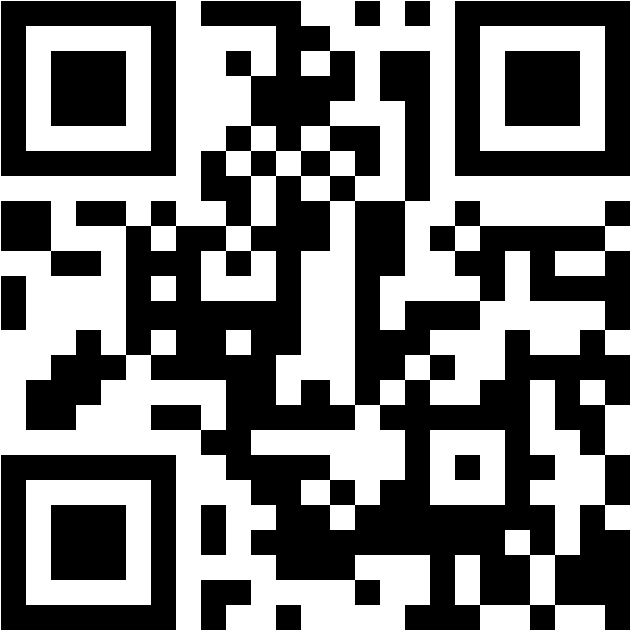 This document can be made available in alternative formats 
on request for a person with a disability.© Department of Health 2021Copyright to this material is vested in the State of Western Australia unless otherwise indicated. Apart from any fair dealing for the purposes of private study, research, criticism or review, as permitted under the provisions of the Copyright Act 1968, no part may be reproduced or re-used for any purposes whatsoever without written permission of the State of Western Australia.Fellowship FTE requestedMust be at least 0.5 FTEFellowship funding request A minimum of $180,000 ($60,000 per annum) must be allocated to research project costs.Indirect/infrastructure costs must be maximum 10% of the total Fellowship funding request.Fellowship salary $ Research project costs $Indirect/infrastructure costs $Total Fellowship funding requestMaximum $600,000 for the three year period$Cash contributions A minimum of $90,000 ($30,000 per annum) must be contributed for research project costs. Fellowship salary $ Research project costs $In-kind contributions Fellowship salary $ Research project costs $Indirect/infrastructure costs $Total Support PackageMust be at least equal to the total Fellowship funding request$ Support package includes at least one linked PhD ScholarshipYes 	Name of administering institutionEntity which would administer grant fundsMust be a WA university or WA research instituteAdministering institution ABNContact officer nameContact officer email addressTitle, First name, SURNAMECitizenship statusAustralian Citizen or Permanent ResidentAffiliated institutionsInstitutions with which the CPI may be affiliated, other than the administering institutionDiscipline/ProfessionPosition titleTelephone numberEmail addressCV attached Maximum two pagesYes Research career stageAn early-career researcher is equivalent to the NHMRC Emerging Leadership Level 1 and a mid-career researcher is equivalent to the NHMRC Emerging Leadership Level 2 as defined in Appendix A of the Guidelines and Conditions. Early-Career 	                      Mid-Career Postgraduate research degreePhD or Masters by researchThe nominated years since award of degree/years of research experience must align with the justification belowYes 	                                                No If Yes, years since award of degree: ________If No, years of research experience: ________Team member 1Team member 1Title, First name, SURNAMEInstitution/OrganisationInstitution/Organisation is a WA provider of mental health servicesYes 	                                                No Institution/Organisation addressPosition titleRole in this activityTime commitment to this project (hours/week)Telephone numberEmail addressCV attached Maximum two pagesYes Activity Milestones(insert additional rows as required)TimeframeProgress Report 1 submitted to RIOAt 12 monthsProgress Report 2 submitted to RIOAt 24 monthsFinal Report, Financial Acquittal, Community Stakeholder Brief and Future Health Research and Innovation (FHRI) Fund Advisory Council report submitted to RIO At 36 monthsTitle, First Name, SURNAMEEmail addressRole in this activityBUDGET ITEMFELLOWSHIP FUNDING REQUEST  ($ EX GST)FELLOWSHIP FUNDING REQUEST  ($ EX GST)FELLOWSHIP FUNDING REQUEST  ($ EX GST)FELLOWSHIP FUNDING REQUEST  ($ EX GST)SUPPORT PACKAGE($ EX GST)SUPPORT PACKAGE($ EX GST)SUPPORT PACKAGE($ EX GST)Fellowship salary costs (for nominated FTE)Year 1Year 2 Year 3 TOTAL ADDITIONAL IN-KIND SUPPORTADDITIONAL CASH CONTRIBUTIONTOTAL Salary costsInclude Award/ Agreement increases and salary increments Salary on-costs24% applied to salaryResearch project costs (minimum total cash value of $90,000 per annum)Year 1Year 2 Year 3 TOTAL ADDITIONAL IN-KIND SUPPORTADDITIONAL CASH CONTRIBUTIONTOTAL Personnelspecify for each positionPosition 1title new/ existing%FTE salary and on-costs Position 2title new/ existing%FTE salary and on-costsMinor essential equipmentmaximum $10,000quotations must be attachedConsumablesConsumer Involvemente.g. honoraria payments etc.Otherspecify each item Other itemsYear 1Year 2 Year 3 TOTAL ADDITIONAL IN-KIND SUPPORTADDITIONAL CASH CONTRIBUTIONTOTAL Indirect/infrastructure costsmaximum of 10% TOTALFull Name   Full Name   Signature   Date   Full Name   Full Name   Signature   Date   Full Name   Full Name   Signature   Date   Title, First Name, SURNAMEPositionSignatureDateTelephone numberEmail addressTitle, First Name, SURNAMEPositionSignatureDateTelephone numberEmail addressTitle, First Name, SURNAMEPositionTelephone numberEmail addressTitle, First Name, SURNAMETitle, First Name, SURNAMEName of the provider of mental health services Name of the provider of mental health services DepartmentDepartmentPosition titlePosition titleTelephone numberTelephone numberEmail addressEmail addressSignatureDate